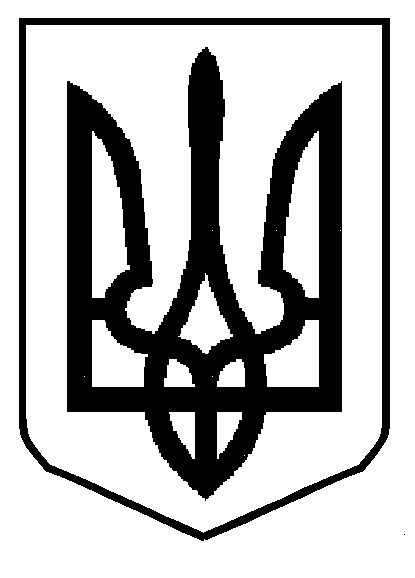 УКРАЇНА
МІНІСТЕРСТВО ОСВІТИ І НАУКИ УКРАЇНИТУДОРКОВИЦЬКА ПОЧАТКОВА ШКОЛАСОКАЛЬСЬКОЇ  МІСЬКОЇ РАДИ  ЛЬВІВСЬКОЇ  ОБЛАСТІвул. В.Матюка 42, с.Тудорковичі, Червоноградський район, Львівська обл, 80010 e-mail:tudorkovytchi@ukr.net  код ЄДРПОУ 23947328Н А К А З02.09.2023р.							                           № ____-о/дПро створення комісії та затвердженняплану заходів на запобігання та протидіюбулінгу (цькуванню) у закладі освітиНа виконання наказу Міністерства освіти і науки України від 28.12.2019 року  №1646 «Деякі питання реагування на випадки булінгу (цькування) та застосування заходів виховного впливу в закладах освіти», зареєстрованого  в Міністерстві  юстиції   України   від   03.02.2020  року за № 111/34394,  наказу Міністерства освіти і науки від 26.02.2020 року  № 293 «Про затвердження плану заходів, спрямованих на запобігання та протидію булінгу (цькуванню) в закладах освіти», листа Міністерства освіти і науки від 20.03.2020 року  №6/480-20 «Про план заходів, спрямованих на запобігання та протидію булінгу (цькуванню)  в закладах освіти»,  з метою створення безпечного освітнього середовища в закладах освіти, вільного від насильства та булінгу (цькування),НАКАЗУЮ:1. Створити комісію з розгляду випадків булінгу у складі:Шепелюк Г.Р. – директор ЗО -голова комісії;Хома С.Б. –вчитель початкових класів та  християнської етики, член комісії;Чегрій Т.І. _ вихователь, член комісіїБатько / мати учня, з яким стався випадок булінгу, член комісії;2. Затвердити Порядок реагування на встановлені випадки булінгу (цькування) в Тудорковицькій початковій школі та відповідальність осіб причетних до цього. (Додаток 1 )3. Затвердити процедуру подання учасниками освітнього процесу заяв про випадки булінгу (цькування) в установі.(Додаток 2)4. Затвердити план заходів на запобігання та протидію булінгу (цькуванню) у закладі освіти.(Додаток 3)5. Контроль за виконанням даного наказу залишаю за собою.Директор  ЗО                           Галина ШЕПЕЛЮК              З наказом ознайомлені	Хома С.Б. ___________	Чегрій Т.І.____________